XXVIII SIMPOZIJUM DRUŠTVA ZA ZAŠTITU OD ZRAČENJASRBIJE I CRNE GORE(Vršac, 30.09.-2.10.2015.)PRIJAVAIme i prezime ______________________________________________________________________________Ustanova (naziv i adresa) ________________________________________________________________________________________________Na XXVIII Simpozijumu DZZ-a učestvovaću kao:a) jedini ili prvi autor saopštenja pod radnim naslovom_____________________________________________________________________________________________________________________b) koautorc) bez saopštenjaPredlažem da se rad uvrsti u sekciju:_______________________________________Način saopštenja:usmenoposterMolim da mi dalja obaveštenja šaljete na e-mail adresu:_____________________________________________________________________________________________________________________PRIJAVA ZA UČESTVOVANJEOvom obaveštenju priložena je prijava  za XXVIII Simpozijum DZZ Srbije i Crne Gore. Ukoliko želite da učestvujete u radu Simpozijuma, molimo Vas da popunite PRIJAVU i pošaljete najkasnije do 1.5.2015. Sva ostala obaveštenja možete dobiti na adresuGordana PantelićInstitut za nuklearne nauke VinčaLaboratorija za zaštitu od zračenja i zaštitu životne sredine11001 Beograd, p.p. 522(011) 3408 240060 3101012E-mail: office@dzz.org.rs, pantelic@vinca.rswww.dzz.org.rs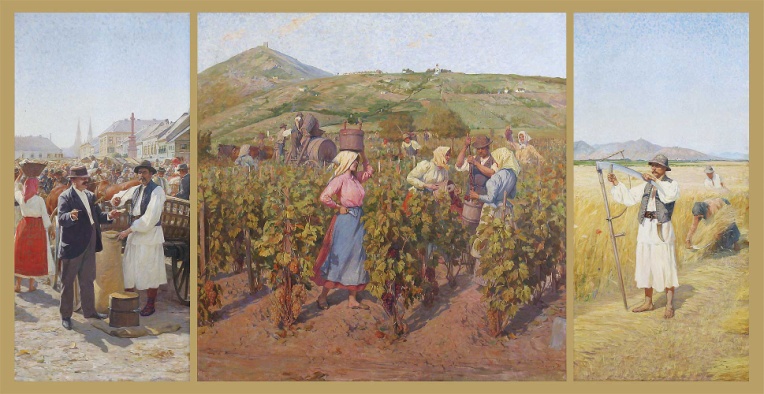 PRIJAVLJIVANJE RADOVARadove napisane prema uputstvu za autore treba u elektronskoj verziji dostaviti Organizacionom odboru  najkasnije do 1.7.2015. godineZBORNIK RADOVAPrijavljeni radovi biće recenzirani. Prihvaćeni radovi biće u celini štampani u Zborniku radova.SMEŠTAJ UČESNIKASvi učesnici biće smešteni u hotelu Srbija u Vršcu. Informacija o ceni smeštaja biće poslata u drugom obaveštenju.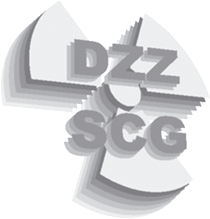 DRUŠTVO ZA ZAŠTITU OD ZRAČENJA SRBIJE I CRNE GOREInstitut za nuklearne nauke VinčaXXVIII SIMPOZIJUM DRUŠTVA ZA ZAŠTITU OD ZRAČENJA SRBIJE I CRNE GOREPrvo obaveštenjeVRŠAC30. 09.-2.10.2015.godineIzvršni odbor Društva za zaštitu od zračenja Srbije i Crne Gore doneo je odluku da se organizujeXXVIII SIMPOZIJUM DRUŠTVA ZA ZAŠTITU OD ZRAČENJA SRBIJE I CRNE GOREi poziva Vas da na njemu učestvujeteOsnovne teme Simpozijuma su:Opšti problemi zaštite od zračenja;Radioekologija i izlaganje stanovništva;Zaštita od zračenja u medicini;Dozimetrija;Biološki efekti jonizujućih zračenja;Radioaktivni otpad i dekontaminacij;Regulativa, edukacija i javno informisanje;Metode detekcije i merna instrumentacija;Nejonizujuća zračenja;Slobodne teme.NAČIN RADA SIMPOZIJUMARadovi mogu biti izlagani usmeno ili u okviru poster sekcije.KOTIZACIJAKotizacija iznosi  8000 dinara. Uplatom kotizacije stičete pravo učešća na Simpozijumu i obezbeđujete primerak Zbornika radova.ORGANIZACIONI ODBORGordana Pantelić (pantelic@vinca.rs)Maja Eremić-SavkovićSofija ForkapićVera Spasojević-TišmaIvan KneževićDanijela AranđićSandra ĆeklićJelena StankovićPredrag BožovićMiloš ŽivanovićKatarina KaradžićNAUČNI ODBORDr Olivera Ciraj-Bjelac (ociraj@vinca.rs)Dr Dragana TodorovićDr Đorđe LazarevićDr Ištvan BikitDr Dragoslav NikezićDr Miodrag KrmarDr Dušan MrđaDr Nevenka AntovićDr Dubravka JovičićDr Vladimir UdovičićDr Goran Ristić